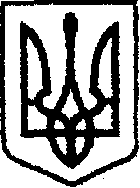 У К Р А Ї Н Ачернігівська обласна державна адміністраціяУПРАВЛІННЯ  КАПІТАЛЬНОГО БУДІВНИЦТВАН А К А Звід  16.11. 2019 року                 Чернігів		                         № 614Про комісію по списанню основних засобів,малоцінних швидкозношуваних предметів,господарських матеріалів та канцелярського приладдя, обладнання, матеріалів та оцінки,переоцінки обладнання, матеріалів, простроченоїдебіторської та кредиторської заборгованості, строк позовної давності якої минув,  яка є безнадійною до стягнення та інших статей балансуУ зв’язку з кадровими змінами та виробничою необхідністюнаказую:Створити тимчасову інвентаризаційну комісію.Затвердити склад комісії по списанню основних засобів, малоцінних швидкозношуваних предметів, господарських матеріалів та канцелярського приладдя, обладнання, матеріалів та оцінки, переоцінки обладнання, матеріалів, простроченої дебіторської та кредиторської заборгованості, строк позовної давності якої минув, яка є безнадійною до стягнення та інших статей балансу Управління капітального будівництва Чернігівської обласної державної адміністрації згідно з додатком.Відділу фінансового забезпечення (Середі С.) забезпечити своєчасне списання основних засобів, малоцінних швидкозношуваних предметів, господарських матеріалів та канцелярського приладдя, обладнання, матеріалів та оцінки, переоцінки обладнання, матеріалів, простроченої дебіторської та кредиторської заборгованості, строк позовної давності якої минув, яка є безнадійною та інших статей балансу.Визнати таким, що втратив чинність наказ начальника Управління капітального будівництва Чернігівської обласної державної адміністрації від 30.01.2019 №26 «Про комісію по списанню основних засобів, малоцінних швидкозношуваних предметів, господарських матеріалів та канцелярського приладдя, обладнання, матеріалів та оцінки, переоцінки обладнання, матеріалів»Контроль за виконанням наказу залишаю за собою.Начальник                                                                              Андрій  ТИШИНА                                                   					Додаток								наказ начальника Управліннякапітального будівництваЧернігівської обласноїдержавної адміністрації«16» грудня 2019 року №614Склад	комісії по списанню основних засобів, малоцінних швидкозношуваних предметів, господарських матеріалів та канцелярського приладдя, обладнання, матеріалів та оцінки, переоцінки обладнання, матеріалів, простроченої дебіторської та кредиторської заборгованості, строк позовної давності якої минув, яка є безнадійною до стягнення та інших статей балансу Управління капітального будівництва Чернігівської обласної державної адміністраціїГолова комісії:Ключник В. – начальник відділу адміністративно-господарської,                        організаційної роботи та інформаційного забезпечення.Члени комісії:Середа С. – в.о. начальника відділу фінансового забезпечення – головного                           бухгалтера;Коновал Л. – головний спеціаліст відділу фінансового забезпечення;Циндер О.  -  головний спеціаліст відділу фінансового забезпечення.Васильченко О.  – провідний інженер відділу адміністративно-господарської, організаційної роботи та інформаційного забезпечення.Головний спеціаліст відділу фінансового забезпечення                                                 Л.КОНОВАЛ